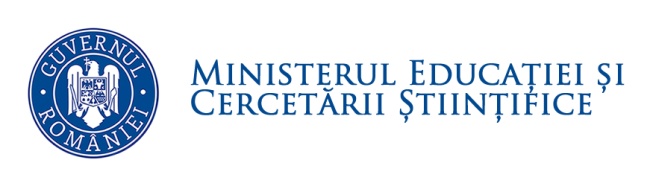 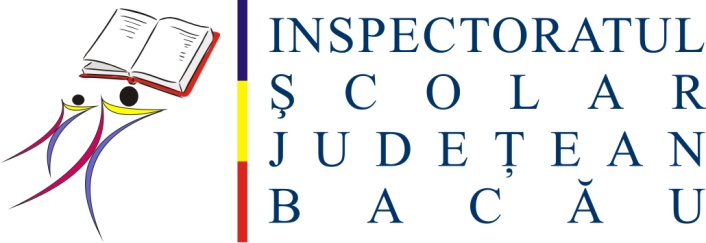 În atenţia candidaţilor înscrişi pentru susţinerea Examenului National de obţinere a definitivării în învăţământul preuniversitar- sesiunea 2015Informaţiile referitoare la examenul naţional de definitivare în învăţământ pot fi obţinute accesând  link-ul:  http://definitivat.edu.ro/2015  sau  utilizând site-ul MECS(partea de jos a paginii de start, dând  click pe Definitivat. Informaţiile care pot fi obţinute accesând link-ul  menţionat, vizează următoarele documente:  Metodologia-cadru privind organizarea şi desfăşurarea examenului  naţional de definitivare în învăţământ Calendarul privind organizarea şi desfăşurarea examenului naţional de definitivare în învăţământ (Anexa 1); Lista cuprinzând Hotarârile de Guvern privind autorizarea de functionare provizorie sau acreditarea specializarilor din cadrul institutiilor de învatamânt superior de stat si particular, profilurile, specializarile, durata studiilor, precum si titlurile obtinute de absolventii învăţământului universitar, nomenclatorul domeniilor si al specializarilor universitare din cadrul institutiilor de învăţământ superior de stat si particular, structurile si specializarile universitare acreditate sau autorizate sa functioneze provizoriu din institutiile de învatamânt superior si Ordinele de ministru prin care au fost aprobate programele de studii universitare de masteratProgramele pentru examen – Arte;Programele pentru examen – Educaţie fizică şi sport ;Programele pentru examen – Învăţământ primar şi prescolar pentru învăţători/educatori/institutori ;Programele pentru examen – Limbă şi comunicare ;Programele pentru examen – Matematică şi ştiinţe ;Programele pentru examen – Om şi societate ;Programele pentru examen – Tehnologii ;Forumul de discuţii; Modelul-cadru de structură de subiect şi de barem de evaluare pentru examenul naţional de acordare a definitivării în învăţământ din anul 2014(nu exista un alt model- cadru de subiect şi barem, pentru sesiunea 2015, postat pe pagina de start a MECS).În ceea ce priveşte subiectul şi baremul  dat la proba scrisă a examenuluinaţional de definitivare în învăţământ- sesiunea 2014, acestea pot fi  cunoscute accesând  pagina: subiecte2014.edu.ro. 	Pentru sesiunea 2015 a examenului de definitivat, pagina pentru subiecte  care trebuie accesată este http://www.subiecte2015.edu.ro/2015/ (pe această pagină- sectiunea Definitivare, se precizează faptul că “Subiectele din cadrul probei scrise care a fost sustinuta in data de 14 iulie 2014 constituie modele de subiecte pentru anul 2015”).În perioada imediat următoare inspectorii şcolari care coordonează disciplinele/specialităţile vor organiza activităţi de consiliere a cadrelor didactice debutante care figurează înscrise la examenul naţional de definitivare în învăţământ sesiunea 2015. Data, ora şi locaţia unde se vor desfăşura aceste activităţi de consiliere vor fi anunţate prin postare, pe site-ul ISJ Bacău, pagina inspectorului şcolar care coordonează disciplina/specialitatea. Candidaţii sunt rugaţi să acceseze pagina inspectorului şcolar de specialitate de la disciplină.Inspector şcolar pentru dezvoltarea resursei umane,Prof. Maria DOBROI